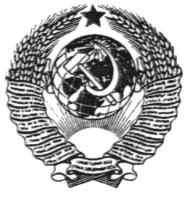 ГОСУДАРСТВЕННЫЙ СТАНДАРТ СОЮЗА ССРБЕТОН ЯЧЕИСТЫЙОБЩИЕ ТРЕБОВАНИЯ К МЕТОДАМ ИСПЫТАНИЙГОСТ 12852.077ГОСУДАРСТВЕННЫЙ КОМИТЕТ СОВЕТА МИНИСТРОВ СССРПО ДЕЛАМ СТРОИТЕЛЬСТВАРАЗРАБОТАНЫ Научно-исследовательским институтом бетона и железобетона (НИИЖБ) Госстроя СССРЗам. директора Н. Н. КоровинРуководитель темы А. Т. Баранов   Исполнитель Т. А. УховаЦентральным научно-исследовательским институтом строительных конструкций им. В. А. Кучеренко (ЦНИИСК им. Кучеренко) Госстроя СССРЗам. директора С. В. Поляков Руководитель темы и исполнитель Н. И. ЛевинНаучно-исследовательским институтом строительной физики (НИИСФ) Госстроя СССРЗам. директора В. Ф. Ушков Руководитель темы и исполнитель И. Я. КиселевМосковским инженерно-строительным институтом им. В. В. Куйбышева (МИСИ) Минвуза СССРПроректор Ю. П. Горлов Руководитель темы Г. И. Горчаков Исполнитель А. П. МеркниВсесоюзным научно-производственным объединением «Союзже-лезобетон» Минстройматериалов СССРЗам. директора Е. Г. Казаков Руководитель темы С. Н. Левин Исполнитель А. Д. ДикунВсесоюзным научно-исследовательским институтом физико-технических и радиотехнических измерений (ВНИИФТРИ) Госстандарта СССРЗам. директора А. М. Трохан Исполнитель И. И. ЛифановВНЕСЕНЫ Научно-исследовательским институтом бетона и железобетона (НИИЖБ) Госстроя СССРЗам. директора Н. Н. КоровинПОДГОТОВЛЕНЫ К УТВЕРЖДЕНИЮ Отделом технического нормирования и стандартизации Госстроя СССРНачальник отдела В. И. СычевНачальник подотдела стандартизации в строительстве М. М. Новиков Гл. специалист Н. В. МякошинУТВЕРЖДЕНЫ И ВВЕДЕНЫ В ДЕЙСТВИЕ Постановлением Государственного комитета Совета Министров СССР по делам строительства от 9 ноября 1977 г. № 171ГОСУДАРСТВЕННЫЙ СТАНДАРТ СОЮЗА ССРБЕТОН ЯЧЕИСТЫЙ  			ГОСТОбщие требования к методам испытаний              12852.077 ВзаменCellular concrete. General requirements to test methods    ГОСТ 12852-67   в части разд. 1Постановлением   Государственного   комитета   Совета  Министров  СССР по делам строительства от 9 ноября 1977 г. № 171 срок введения установленс 01.07.1978 г. Несоблюдение стандарта преследуется по закону1. Настоящий стандарт распространяется на ячеистый бетон и устанавливает общие требования к методам определения его прочности на сжатие, влажности и объемной массы, усадки при высыхании, морозостойкости, коэффициента паропроницаемости и сорбционной влажности (ГОСТ 12852.1-77 — ГОСТ 12852.6-77).2. Определение прочности ячеистого бетона на осевое растяжение проводят испытанием образцов-балочек на изгиб по ГОСТ 10180—74. Определение объемной массы бетона радиоизотопным методом проводят по ГОСТ 17623—72, а коэффициента теплопроводности — по ГОСТ 7076—66.3. Механические и физические показатели ячеистого бетона определяют испытанием серии контрольных образцов. Количество образцов одного размера в серии должно быть не менее трех, форма и номинальные размеры образцов установлены в стандарте на соответствующий вид испытаний.4. Контрольные образцы (кубы и цилиндры) выпиливают или высверливают из контрольных неармированных блоков, изготовленных одновременно с изделиями из одной и той же бетонной смеси, или же готовых изделий после их остывания. Размеры контрольных блоков должны быть: а) при горизонтальном формовании: по длине и ширине — не менее 40 см; по высоте — равными толщине изделия; б) при вертикальном формовании: по длине — не менее 40 см;по высоте и толщине — равными высоте и толщине изделий.Схема выпиливания образцов (все размеры даны в см) При горизонтальной заливке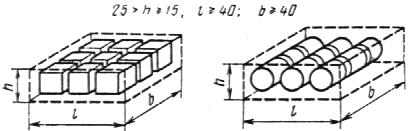 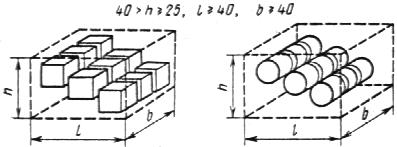 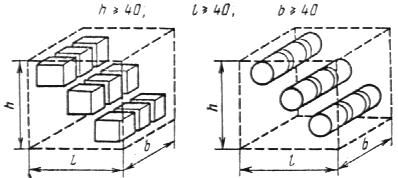 При вертикальной заливке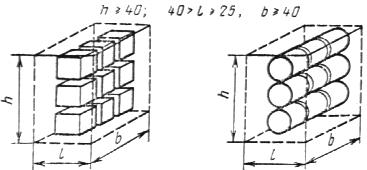 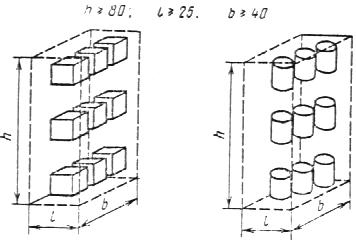 Образцы выпиливают или высверливают из верхней, средней и нижней части изделия или контрольного блока, подлежащего испытанию по схеме, указанной на чертеже. При толщине изделий горизонтального формования менее 25 см образцы выпиливают только из их средней части.Выпиливание (высверливание) образцов производят на специальной установке, отступив от граней изделия или блока не менее чем на 2 см. При этом не допускается увлажнения изделий или блоков.5. Балочки для испытания бетона на усадку при высыхании выпиливают из средней части неармированных блоков.6. Допускается при проведении научно-исследовательских работ, а также для испытания ячеистого бетона, приготовленного на основе пенообразователя (пенобетона), изготовлять образцы в формах, удовлетворяющих требованиям ГОСТ 22685—77.7. Все контрольные образцы должны иметь маркировку, которую наносят на грани, видимые в процессе испытания.8. Температура воздуха в помещении, в котором проводят испытания образцов, должна быть 25 ± 10 °С, а относительная влажность 50 ± 10 %. Перед началом испытаний контрольные образцы должны быть выдержаны в помещении не менее 3 ч, но не более трех суток.9. Результаты испытаний образцов заносят в журнал испытаний, на основании которых показатели основных физических и механических свойств ячеистого бетона включают в паспорт или другой документ, характеризующий ячеистый бетон.